Zgłoszenie instalacji, z której emisja nie wymaga pozwoleniaWydział: Wydział Ochrony Środowiska i LeśnictwaTERMIN ZAŁATWIENIA SPRAWYBez zbędnej zwłoki, nie później  niż w ciągu miesiącaW sprawach szczególnie skomplikowanych do dwóch miesięcyMIEJSCE ZAŁATWIENIA SPRAWYStarostwo Powiatowe w Słubicachul. Piłsudskiego 2069-100 Słubice/Wydział Ochrony Środowiska i LeśnictwaSPOSÓB ZAŁATWIENIAPrzyjęcie zgłoszenia lub decyzja  sprzeciwuWYMAGANE DOKUMENTYwniosek o udostępnienie informacji o środowisku i jego ochronie:sporządzony samodzielnie, zawierający następujące dane:-	dane wnioskodawcy: imię i nazwisko lub nazwa firmy lub pieczęć nagłówkowa, adres zamieszkania lub siedziby firmy,-	rodzaj i zakres prowadzonej działalności, w tym wielkość produkcji lub wielkość świadczonych usług,-	czas funkcjonowania instalacji (dni tygodnia i godziny), -	wielkość i rodzaj emisji, -	opis stosowanych metod ograniczania wielkości emisji, -	informacja, czy stopień ograniczania wielkości emisji jest zgodny z obowiązującymi przepisami, lub w przypadku zgłoszenie instalacji wytwarzających pola elektromagnetyczne powinno być zgodne z rozporządzeniem Ministra Środowiska z dnia 2 lipca 2010 r. w sprawie zgłoszenia instalacji wytwarzających pola elektromagnetyczne (Dz. U. Nr 130, poz. 879), określającym wzór formularza zgłoszenia i szczegółowe wymagania dotyczące zakresu danych ujętych 
w zgłoszeniu2) 	według wzoru dostępnego w Biuletynie Informacji Publicznej w dziale: 
Co i jak załatwić w Urzędzie? – Wydział Ochrony Środowiska i Leśnictwa lub w siedzibie Starostwa Powiatowego w Słubicach, wydział Ochrony Środowiska i Leśnictwa:- 	zgłoszenie instalacji, z której emisja nie wymaga pozwolenia na podstawie art. 152 ust. 1 ustawy Prawo ochrony środowiska,-	formularz zgłoszenia instalacji wytwarzających pola elektromagnetyczneDokumenty wymagane do wniosku:- 	dowód wniesionej opłaty skarbowej, - 	pełnomocnictwo w oryginale lub urzędowo poświadczony odpis pełnomocnictwa 
– w przypadku ustanowienia pełnomocnika wraz z dowodem uiszczenia opłaty skarbowej w  wysokości 17,00 zł-	dokument potwierdzający, że wnioskodawca jest uprawniony do występowania 
w obrocie prawnym (w przypadku przedsiębiorców niebędących osobami fizycznymi),-	wyniki pomiarów (jeśli takie były wymagane).OPŁATYOpłata skarbowa za przyjęcie wymaganego przepisami o ochronie środowiska instalacji, z której emisja nie wymaga pozwolenia, mogącej negatywnie oddziaływać na środowisko w wysokości 120,00zł, Opłatę skarbowa można uiścić:-  w kasie Urzędu Miejskiego w Słubicach-  na rachunek bankowy Urzędu Miejskiego w Słubicach: 29 8371 0009 0009 5514 2000 0010TRYB ODWOŁAWCZYOdwołanie od decyzji wnosi się do Samorządowego Kolegium Odwoławczego za pośrednictwem Starosty Słubickiego w terminie 14 dni od dnia doręczenia decyzji. PODSTAWA PRAWNAArt. 152, art. 153 ust. 1 i art. 378  ustawy z dnia 27 kwietnia 2001 r. Prawo ochrony środowiska (j.t. Dz. U. z 2013 r. poz. 1232 z późn.zm.)Zgłoszenie instalacji, z której emisja nie wymaga pozwolenia, mogącej negatywnie oddziaływać na środowisko 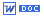 Formularz zgłoszenia instalacji wytwarzających pola elektromagnetyczne